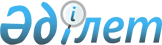 О внесении изменений в решение Туркестанского городского маслихата от 9 марта 2021 года № 4/17-VII "Об утверждении Правил оказания социальной помощи, установления размеров и определения перечня отдельных категорий нуждающихся граждан города Туркестан"
					
			Утративший силу
			
			
		
					Решение Туркестанского городского маслихата Туркестанской области от 1 апреля 2022 года № 15/87-VII. Зарегистрировано в Министерстве юстиции Республики Казахстан 8 апреля 2022 года № 27495. Утратило силу решением Туркестанского городского маслихата Туркестанской области от 13 декабря 2023 года № 10/44-VIII
      Сноска. Утратило силу решением Туркестанского городского маслихата Туркестанской области от 13.12.2023 № 10/44-VIII (вводится в действие по истечении десяти календарных дней после дня его первого официального опубликования).
      Туркестанский городской маслихат РЕШИЛ: 
      1. Внести в решение Туркестанского городского маслихата от 9 марта 2021 года № 4/17-VII "Об утверждении Правил оказания социальной помощи, установления размеров и определения перечня отдельных категорий нуждающихся граждан города Туркестан" (зарегистрированного в Реестре государственной регистрации нормативных правовых актов за № 6096) следующие изменения:
      в Правилах, утвержденных указанным решением:
      подпункт 5) пункта 6 Правил изложить в следующей редакции:
      "16 декабря (День Независимости Республики Казахстан) – реабилитированным лицам из числа участников событий 17-18 декабря 1986 года в Казахстане в соответствии с Законом Республики Казахстан от 14 апреля 1993 года "О реабилитации жертв массовых политических репрессий", единовременно в размере 52 месячных расчетных показателя.";
      абзац 1 подпункта 6) пункта 8 Правил изложить в следующей редакции:
      "инвалидам по индивидуальной программе реабилитации инвалида по обеспечению инвалидными колясками:"; 
      подпункт 7) пункта 8 Правил изложить в следующей редакции:
      "лицам, выписанным из специализированных противотуберкулезных медицинских организаций, больным заразной формой туберкулеза, на основании представленных списков медицинских учреждений, ежемесячно в размере 10 месячных расчетных показателей;".
      2. Настоящее решение вводится в действие по истечении десяти календарных дней после дня его первого официального опубликования.
					© 2012. РГП на ПХВ «Институт законодательства и правовой информации Республики Казахстан» Министерства юстиции Республики Казахстан
				
      Секретарь городского маслихата

М. Тангатаров
